Самарский государственный университет путей сообщения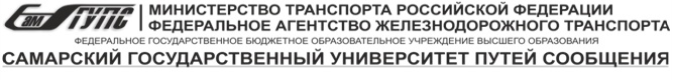 Ответственный секретарь приёмной комиссии ________________ (подпись)Ответственный секретарь приёмной комиссии________________ (подпись)               М.П.Примечание1. Экзаменационный лист служит пропуском на экзаменах при предъявлении документа, удостоверяющего личность, гражданство (например, паспорта). Лица, не имеющие экзаменационного листа, к экзаменам не допускаются! 2. По окончании вступительных экзаменов экзаменационный лист должен быть возвращен в приемную комиссию.3. При получении неудовлетворительной оценки экзаменационный лист остается у экзаменатора. 4. Незачисленные в учебное заведение получают обратно свои документы в приемной комиссии после сдачи экзаменационного листа.Ф.И.О. поступающего _________________________________________________________Экзаменационный лист получил, с датами проведения вступительных испытаний (в период с _______ по ________) ознакомлен. Дата __________ 					Подпись поступающего _______________ФотоФорма обучения___________ Экзаменационный лист №_________Фамилия ________________________________Имя ____________________________________Отчество ________________________________Документ об образовании  _________________________________________________ серия, № __________  выданный _____________	дата выдачи_________________________________________________________наименование учебного заведения___________________________________________________________________________________________________________________________________________________________________________Гражданство______________________________________________                                                      _______________________                                                                                                                                            (личная подпись)                                                                            Дата выдачи____________Оценки, полученные на вступительных экзаменахОценки, полученные на вступительных экзаменахОценки, полученные на вступительных экзаменахОценки, полученные на вступительных экзаменах№ п.п.Наименование дисциплиныДата экзамена 
(число, месяц, год)Оценка цифрой1Математика2Физика3Русский язык4Обществознание5Индивидуальные достиженияСумма баллов, полученных на вступительных экзаменахСумма баллов, полученных на вступительных экзаменахСумма баллов, полученных на вступительных экзаменах